Приложение № 5к постановлению администрацииМО Колтушское СПот________________№_________        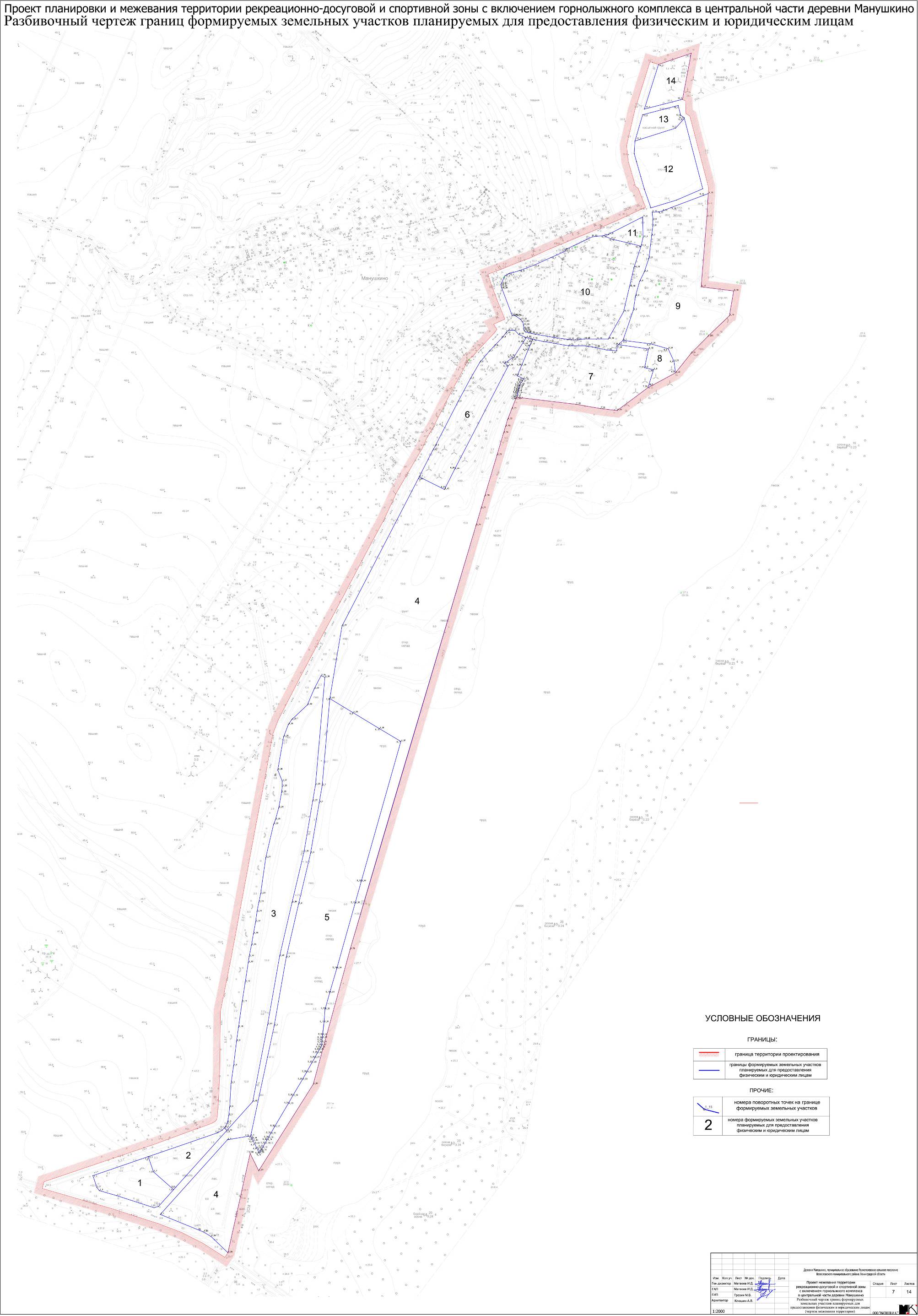 